Preferences Instrument for Genomic Secondary Resultswww.PIGSR.orgHow would you like your child’s doctor to use the genetic information of you and your child? (Mark one box)To find out whether there is a genetic cause for my child’s illness ONLYTo find out whether there is a genetic cause for my child’s illness AND to find out about other possible health issues. (Proceed to Page 2)I want my child's doctor, if possible, to use the genetic information to tell me about my... PIGSR is made available for download under a Creative Commons Attribution-ShareAlike 4.0 International license.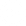 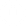 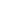 Chance of developing Obesity Yes No UnsureChance of developing High Cholesterol or High Blood Pressure Yes No UnsureChance of developing Diabetes Yes No UnsureChance of developing Heart Attack, Heart Rhythm Problem, or Stroke Yes No UnsureChance of getting Alzheimer’s Disease Yes No UnsureChance of getting Parkinson’s Disease Yes No UnsureChance of getting Bipolar Disorder, Schizophrenia, or other Mental Illnesses Yes No UnsureChance of developing Breast or Ovarian Cancer (if you are a female) Yes No UnsureChance of developing Prostate or Testicular Cancer (if you are a male) Yes No UnsureChance of developing Colon, Lung or other Cancers Yes No UnsureChance of having a child with Sickle Cell Disease Yes No UnsureChance of having a child with Cystic Fibrosis Yes No UnsureChance of having a child with Muscular Dystrophy Yes No UnsureChance of having a child with Autism Yes No Unsure